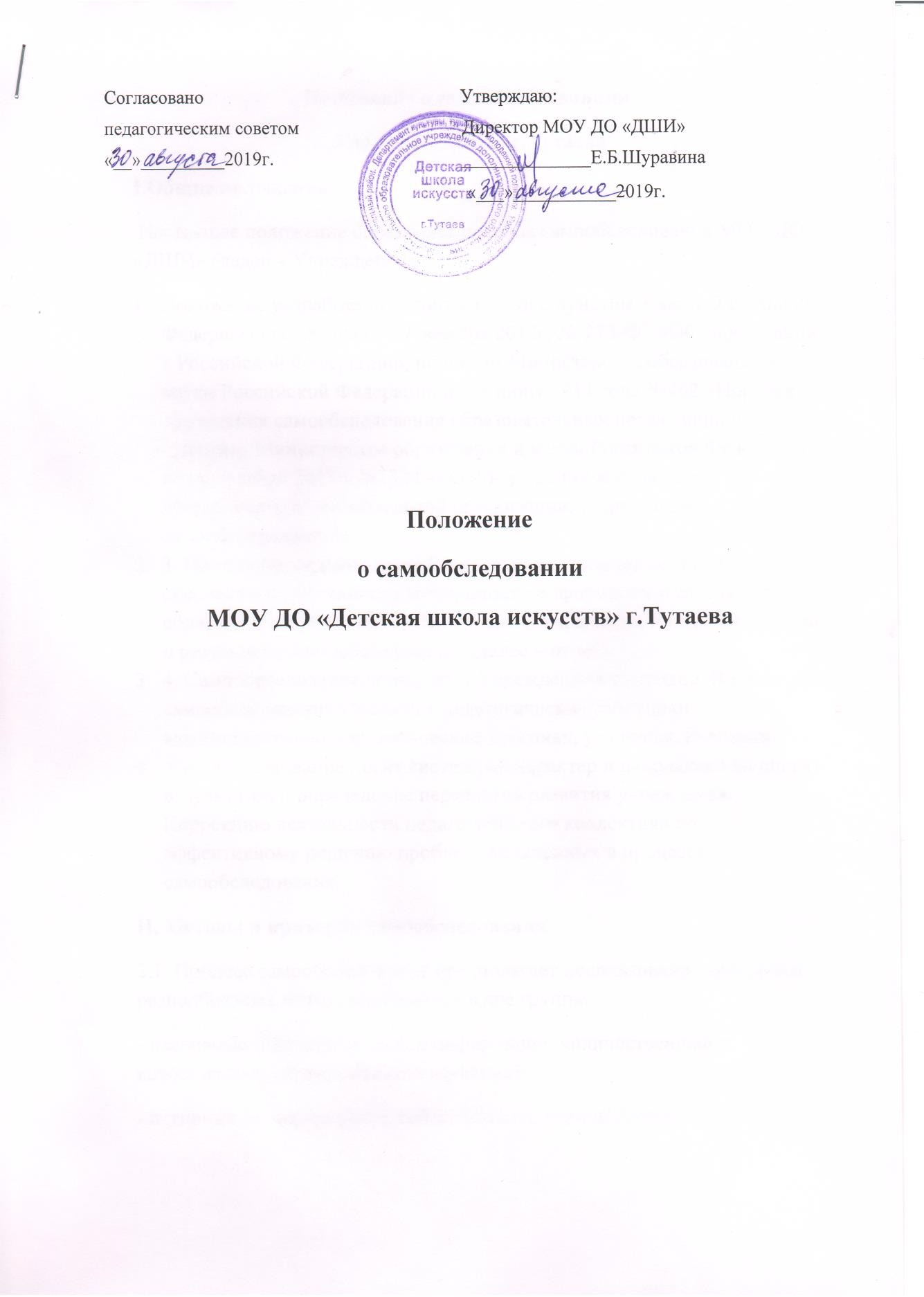 Согласовано	Утверждаю:педагогическим советом	Директор МОУ ДО «ДШИ»«   »	2019г. 	Е.Б.Шуравина«	»	2019г.Положениео самообследованииМОУ ДО «Детская школа искусств» г.ТутаеваПоложение о самообследованиии МОУ ДО «ДШИ» г.ТутаеваОбщие положенияНастоящее положение определяет правила самообследования МОУ ДО«ДШИ» (далее – Учреждение).Положение разработано в соответствии с пунктом 3 части 2 статьи 29 Федерального закона от 29 декабря 2012г. № 273-ФЗ «Об образовании в Российской Федерации», приказом Министерства образования и науки Российской Федерации от 14 июня 2013 года №462 «Порядок проведения самообследования образовательных организаций», приказом Министерства образования и науки Российской Федерации от 10 декабря 2013г. №1324 «Об утверждении показателей деятельности образовательной организации, подлежащей самообследованию».3. Целями проведения самообследования Учреждения являются обеспечение доступности и открытости информации о состоянии образовательной деятельности учреждения, а также подготовка отчета о результатах самообследования (далее – отчет).4. Самообследование проводится Учреждением ежегодно. В процедуре самообследования участвуют педагогические работники, административно-управленческий персонал, учащиеся. Родители.	Самообследование носит системный характер и направлено на оценку результатов и определение перспектив развития учреждения. Коррекцию деятельности педагогического коллектива по эффективному решению проблем, выявленных в процессе самообследования.Методы и критерии самообследования2.1. Процесс самообследования предполагает использование комплекса разнообразных метод, выделяемых в две группы:пассивные (наблюдение, сбор информации, количественный и качественный анализ объектов изучения);активные (анкетирование, собеседование, тестирование).Организация самообследованияПроцедура самообследования учреждения включает в себя следующие этапы:планирование и подготовку работ по самообследованию;создание комиссии по проведению самообследования;организацию и проведение самообследования в учреждении;обобщение полученных результатов и на их основе формирование отчета;размещение отчета на сайте Учреждения.Сроки, форма проведения самообследования, состав лиц, привлекаемых для его проведения, утверждаются приказом по Учреждению.В процессе самообследования проводится оценка образовательной деятельности, системы управления Учреждения, содержания и качества подготовки обучающихся, организации учебного процесса, востребованности выпускников, качества кадрового, учебно-методического, информационного обеспечения, материально-технической базы, функционирования внутренней системы оценки качества образования, а также анализ показателей деятельности учреждения, подлежащего самообследованию, устанавливаемых федеральным органом исполнительной власти, осуществляющим функции по выработке государственной политики и нормативно-правовому регулированию в сфере образования.Структура самообследования Введение-Организационно-правовое обеспечение деятельности образовательного УчрежденияОбщие сведения-Структура образовательного Учреждения и система управленияАнализ образовательного процесса-Организация образовательного процесса;-Программно-методическое обеспечение образовательного процесса;-Информационно-методическое обеспечение образовательного процесса;-Организация воспитательной работы в Учреждении;Анализ кадрового обеспечения-Кадровое обеспечение образовательного процесса;-Деятельность методической службы по повышению квалификации педагогических работниковСостояние инфраструктуры Учреждения-Материально-техническое обеспечение образовательного процессаОбщие выводы ДостиженияОтчет о результатах самообследованиярезультаты самообследования Учреждения оформляются в виде письменного отчета, включающего аналитическую часть и результаты показателей деятельности учреждения, подлежащей самообследованию.Отчет о самообследовании формируется по состоянию на 31 декабря прошедшего года. Результаты самообследования рассматриваются на заседании педагогического совета.отчет подписывается руководителем Учреждения и заверяется печатью Учреждения.размещение отчета на официальном сайте учреждения в сети «Интернет» и направление его Учредителю производится не позднее 20 апреля текущего года.